Town of Beech Mountain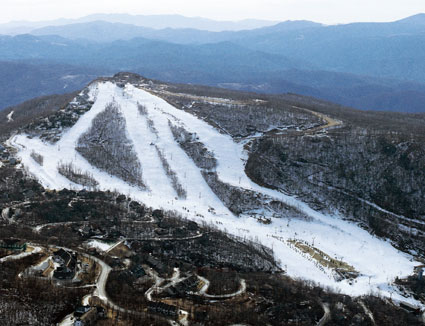 Location: Beech Mountain is located in the Appalachian mountains of North Carolina. Interesting Facts:The town of Beech Mountain is located near the North Carolina and Tennessee state line.The town of Beech Mountain has been around since the 1960’s.  That’s more than 50 years!Activities:Skiing and snowboarding at the Beech Mountain Ski ResortSledding down a hill with a snow gumWhen it’s warm, some people walk or bike a 10 mile trailWaterfall hikingGolfingFishingAnimals:Owls, Red-tailed Hawk, Black bear, Beaver, Fox, Coyote, Bats, Corn Snake, Rattlesnakes, Snapping Turtle, Frogs, SalamandersCity of Bath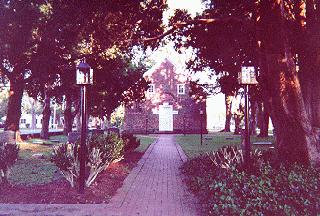 Location: The City of Bath is located in the Coastal Plains of North Carolina, just north of the Pamlico River.Interesting Facts:Bath was the first town in North Carolina.The first public library was established in Bath.There is only one elementary school, Bath Elementary.Activities:Fishing, canoeing and boating Wakeboarding and water skiingVisit historical sights that are more than 100 years oldRide the ferry that takes you to a state parkAnimals:Bald Eagle, American Alligator, Loggerhead Sea Turtles, Sea Gulls, Arctic Turns, Raccoons, Pelicans, Deer, Osprey